30.04. Факультатив ОБЖ 09.04. Первая медицинская помощь при  носовом кровотечении.Запомни!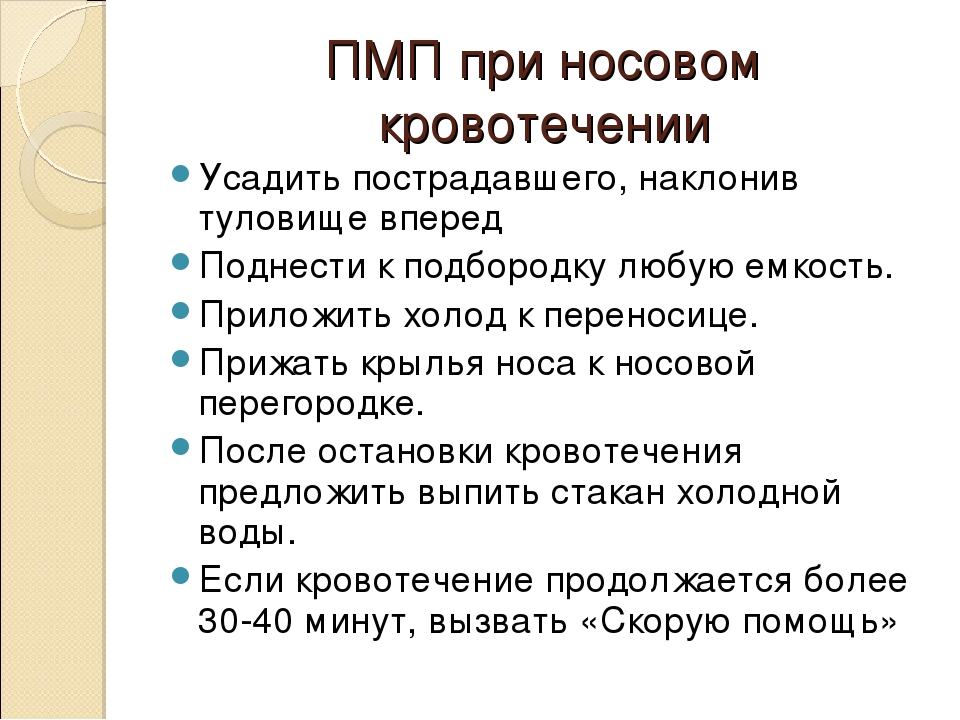 